Notre sélection de Vins  de  Anne et Jean François GanevatVins Blancs									              		Bouteille(75cl)A.O.C.  Côtes du Jura2018 – Les Cèdres.  										  92.00 €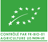 	Chardonnay2018 – Chardonnay en Billat 									152.00 €	Chardonnay2018 – Florine 											152.00 €	Chardonnay2018 – Les Grands Teppes Vieilles Vignes  							170.00 €	Chardonnay2018 – Les Grands Teppes  								           168.00 €	Savagnin2018 – Montferrand  									           106.00 €	Savagnin2019 – Montferrand 										125.00 €	Savagnin